 Project Plan Frail Seniors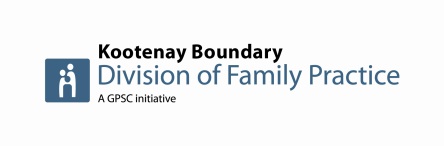 SummaryContextWorkplanResourcesCommunicationsEvaluationAppendices & AttachmentsDetailed Project BudgetProject TitleFrail SeniorsLast Revision DateJan. 17, 2014Projected Completion2015Problem StatementCoordination between SP/FP’s, and between SP/FP’s and health services are inconsistent and create coordination gaps for frail seniors living in community which can negatively impact their ability to remain at home and may lead to admission into acute or residential care services. Key elements of the problem identified in scoping include:Mismatch between family expectation of the system and what the scope / role of the system isInconsistent communications between acute services (ER), family physicians and community services to “catch” changing conditions, new patients for serviceComplex care requirements of frail seniors demand ongoing clear information sharing between family physicians, specialists and community care providers whenever changes occur in patients’ condition and /or care plans are modified. There is a need for a consistent communications between primary care, acute and community services to minimize gaps.Discharge planning for frail seniors addressing the transition from hospital to home may result in re-admission and/or longer than necessary length of stays. Key elements of the problem identified in scoping include:Tension between hospital wanting quick discharge and limited resources in the community to manage the increasing level of frailtySpeed of discharge doesn’t allow for appropriate assessment , as senior still in acute phase of recovery with not enough time for the community to respond to changed needsCoordination between SP/FP’s, and between SP/FP’s and health services are inconsistent and create coordination gaps for frail seniors living in community which can negatively impact their ability to remain at home and may lead to admission into acute or residential care services. Key elements of the problem identified in scoping include:Mismatch between family expectation of the system and what the scope / role of the system isInconsistent communications between acute services (ER), family physicians and community services to “catch” changing conditions, new patients for serviceComplex care requirements of frail seniors demand ongoing clear information sharing between family physicians, specialists and community care providers whenever changes occur in patients’ condition and /or care plans are modified. There is a need for a consistent communications between primary care, acute and community services to minimize gaps.Discharge planning for frail seniors addressing the transition from hospital to home may result in re-admission and/or longer than necessary length of stays. Key elements of the problem identified in scoping include:Tension between hospital wanting quick discharge and limited resources in the community to manage the increasing level of frailtySpeed of discharge doesn’t allow for appropriate assessment , as senior still in acute phase of recovery with not enough time for the community to respond to changed needsCoordination between SP/FP’s, and between SP/FP’s and health services are inconsistent and create coordination gaps for frail seniors living in community which can negatively impact their ability to remain at home and may lead to admission into acute or residential care services. Key elements of the problem identified in scoping include:Mismatch between family expectation of the system and what the scope / role of the system isInconsistent communications between acute services (ER), family physicians and community services to “catch” changing conditions, new patients for serviceComplex care requirements of frail seniors demand ongoing clear information sharing between family physicians, specialists and community care providers whenever changes occur in patients’ condition and /or care plans are modified. There is a need for a consistent communications between primary care, acute and community services to minimize gaps.Discharge planning for frail seniors addressing the transition from hospital to home may result in re-admission and/or longer than necessary length of stays. Key elements of the problem identified in scoping include:Tension between hospital wanting quick discharge and limited resources in the community to manage the increasing level of frailtySpeed of discharge doesn’t allow for appropriate assessment , as senior still in acute phase of recovery with not enough time for the community to respond to changed needsCoordination between SP/FP’s, and between SP/FP’s and health services are inconsistent and create coordination gaps for frail seniors living in community which can negatively impact their ability to remain at home and may lead to admission into acute or residential care services. Key elements of the problem identified in scoping include:Mismatch between family expectation of the system and what the scope / role of the system isInconsistent communications between acute services (ER), family physicians and community services to “catch” changing conditions, new patients for serviceComplex care requirements of frail seniors demand ongoing clear information sharing between family physicians, specialists and community care providers whenever changes occur in patients’ condition and /or care plans are modified. There is a need for a consistent communications between primary care, acute and community services to minimize gaps.Discharge planning for frail seniors addressing the transition from hospital to home may result in re-admission and/or longer than necessary length of stays. Key elements of the problem identified in scoping include:Tension between hospital wanting quick discharge and limited resources in the community to manage the increasing level of frailtySpeed of discharge doesn’t allow for appropriate assessment , as senior still in acute phase of recovery with not enough time for the community to respond to changed needsCoordination between SP/FP’s, and between SP/FP’s and health services are inconsistent and create coordination gaps for frail seniors living in community which can negatively impact their ability to remain at home and may lead to admission into acute or residential care services. Key elements of the problem identified in scoping include:Mismatch between family expectation of the system and what the scope / role of the system isInconsistent communications between acute services (ER), family physicians and community services to “catch” changing conditions, new patients for serviceComplex care requirements of frail seniors demand ongoing clear information sharing between family physicians, specialists and community care providers whenever changes occur in patients’ condition and /or care plans are modified. There is a need for a consistent communications between primary care, acute and community services to minimize gaps.Discharge planning for frail seniors addressing the transition from hospital to home may result in re-admission and/or longer than necessary length of stays. Key elements of the problem identified in scoping include:Tension between hospital wanting quick discharge and limited resources in the community to manage the increasing level of frailtySpeed of discharge doesn’t allow for appropriate assessment , as senior still in acute phase of recovery with not enough time for the community to respond to changed needsImprovement GoalDevelop / improve communications pathways using a case conferencing model approach for patients in community transitioning between services (home health or allied health), family physicians, geriatric psychiatrists, internists and acute care:timeline: 12 monthsregular meetings are happening with the following key stakeholders: family physicians, Home Health nursing, mental health, family supports and specialists as neededmutually understood process for multidisciplinary care team communications and case conferencing documented and ratifiedpatients and their families included in the change processregion-wide adoption, customized to the unique needs of each community (Nelson (North Kootenay and Arrow Lakes); Boundary; Castlegar; Trail)Creating a seamless continuum of care between acute, community services, family physicians and specialists as a team providing care for frail seniors is critical. Many aspects of care for frail seniors are focal to work being undertaken provincially, and in other regions (Central Okanagan, Thomson Divisions of Family Practice). Through our involvement of IH acute care providers as well as community services at the advisory committee and working groups, the Kootenay Boundary Frail Seniors team is well informed and co-ordinating with pilot projects underway (48 / 6; Home First) as well as being linked to other regional initiatives through Shared Care relationships. Awareness of other project work enables our team to start working in an area not currently being addressed in other areas, share our learnings with other groups, and leverage best practices to further our work in new areas.Analyze and identify opportunities for improving ER  / specialist (if consulted in ER) communications pathways with community supports (Home Health, FPs, allied health, pharmacy) to optimize the management of changing conditions for complex care patients:Timeline: 12 monthsFormal communications process between ER and community supports (Home Health, FPs, allied health, pharmacy)  flagging patients whose condition has changed or patients who need to receive care services (work with Central Okanagan, Thomson Divisions project staff to leverage work already underway)Region-wide adoption of process, customized to the unique needs of each hospital setting (Kootenay Boundary Regional Hospital, Boundary District Hospital, Kootenay Lake Hospital, Castlegar Emergency, Nakusp Emergency)Patients and their families are included in change processAlign work done in case conferencing and ER communications (above) with ALC reduction and discharge planning improvement goal processes currently underway through the KB Area Care Partnership Committee (ACPC). Ensure GP & SP voice is active and present in ACPC process:concurrent with above work - 12 monthsdischarge processes developed are aligned with community case conferencing (e.g. protocol in place for patient transitions)patients and their families included in the change processDevelop / improve communications pathways using a case conferencing model approach for patients in community transitioning between services (home health or allied health), family physicians, geriatric psychiatrists, internists and acute care:timeline: 12 monthsregular meetings are happening with the following key stakeholders: family physicians, Home Health nursing, mental health, family supports and specialists as neededmutually understood process for multidisciplinary care team communications and case conferencing documented and ratifiedpatients and their families included in the change processregion-wide adoption, customized to the unique needs of each community (Nelson (North Kootenay and Arrow Lakes); Boundary; Castlegar; Trail)Creating a seamless continuum of care between acute, community services, family physicians and specialists as a team providing care for frail seniors is critical. Many aspects of care for frail seniors are focal to work being undertaken provincially, and in other regions (Central Okanagan, Thomson Divisions of Family Practice). Through our involvement of IH acute care providers as well as community services at the advisory committee and working groups, the Kootenay Boundary Frail Seniors team is well informed and co-ordinating with pilot projects underway (48 / 6; Home First) as well as being linked to other regional initiatives through Shared Care relationships. Awareness of other project work enables our team to start working in an area not currently being addressed in other areas, share our learnings with other groups, and leverage best practices to further our work in new areas.Analyze and identify opportunities for improving ER  / specialist (if consulted in ER) communications pathways with community supports (Home Health, FPs, allied health, pharmacy) to optimize the management of changing conditions for complex care patients:Timeline: 12 monthsFormal communications process between ER and community supports (Home Health, FPs, allied health, pharmacy)  flagging patients whose condition has changed or patients who need to receive care services (work with Central Okanagan, Thomson Divisions project staff to leverage work already underway)Region-wide adoption of process, customized to the unique needs of each hospital setting (Kootenay Boundary Regional Hospital, Boundary District Hospital, Kootenay Lake Hospital, Castlegar Emergency, Nakusp Emergency)Patients and their families are included in change processAlign work done in case conferencing and ER communications (above) with ALC reduction and discharge planning improvement goal processes currently underway through the KB Area Care Partnership Committee (ACPC). Ensure GP & SP voice is active and present in ACPC process:concurrent with above work - 12 monthsdischarge processes developed are aligned with community case conferencing (e.g. protocol in place for patient transitions)patients and their families included in the change processDevelop / improve communications pathways using a case conferencing model approach for patients in community transitioning between services (home health or allied health), family physicians, geriatric psychiatrists, internists and acute care:timeline: 12 monthsregular meetings are happening with the following key stakeholders: family physicians, Home Health nursing, mental health, family supports and specialists as neededmutually understood process for multidisciplinary care team communications and case conferencing documented and ratifiedpatients and their families included in the change processregion-wide adoption, customized to the unique needs of each community (Nelson (North Kootenay and Arrow Lakes); Boundary; Castlegar; Trail)Creating a seamless continuum of care between acute, community services, family physicians and specialists as a team providing care for frail seniors is critical. Many aspects of care for frail seniors are focal to work being undertaken provincially, and in other regions (Central Okanagan, Thomson Divisions of Family Practice). Through our involvement of IH acute care providers as well as community services at the advisory committee and working groups, the Kootenay Boundary Frail Seniors team is well informed and co-ordinating with pilot projects underway (48 / 6; Home First) as well as being linked to other regional initiatives through Shared Care relationships. Awareness of other project work enables our team to start working in an area not currently being addressed in other areas, share our learnings with other groups, and leverage best practices to further our work in new areas.Analyze and identify opportunities for improving ER  / specialist (if consulted in ER) communications pathways with community supports (Home Health, FPs, allied health, pharmacy) to optimize the management of changing conditions for complex care patients:Timeline: 12 monthsFormal communications process between ER and community supports (Home Health, FPs, allied health, pharmacy)  flagging patients whose condition has changed or patients who need to receive care services (work with Central Okanagan, Thomson Divisions project staff to leverage work already underway)Region-wide adoption of process, customized to the unique needs of each hospital setting (Kootenay Boundary Regional Hospital, Boundary District Hospital, Kootenay Lake Hospital, Castlegar Emergency, Nakusp Emergency)Patients and their families are included in change processAlign work done in case conferencing and ER communications (above) with ALC reduction and discharge planning improvement goal processes currently underway through the KB Area Care Partnership Committee (ACPC). Ensure GP & SP voice is active and present in ACPC process:concurrent with above work - 12 monthsdischarge processes developed are aligned with community case conferencing (e.g. protocol in place for patient transitions)patients and their families included in the change processDevelop / improve communications pathways using a case conferencing model approach for patients in community transitioning between services (home health or allied health), family physicians, geriatric psychiatrists, internists and acute care:timeline: 12 monthsregular meetings are happening with the following key stakeholders: family physicians, Home Health nursing, mental health, family supports and specialists as neededmutually understood process for multidisciplinary care team communications and case conferencing documented and ratifiedpatients and their families included in the change processregion-wide adoption, customized to the unique needs of each community (Nelson (North Kootenay and Arrow Lakes); Boundary; Castlegar; Trail)Creating a seamless continuum of care between acute, community services, family physicians and specialists as a team providing care for frail seniors is critical. Many aspects of care for frail seniors are focal to work being undertaken provincially, and in other regions (Central Okanagan, Thomson Divisions of Family Practice). Through our involvement of IH acute care providers as well as community services at the advisory committee and working groups, the Kootenay Boundary Frail Seniors team is well informed and co-ordinating with pilot projects underway (48 / 6; Home First) as well as being linked to other regional initiatives through Shared Care relationships. Awareness of other project work enables our team to start working in an area not currently being addressed in other areas, share our learnings with other groups, and leverage best practices to further our work in new areas.Analyze and identify opportunities for improving ER  / specialist (if consulted in ER) communications pathways with community supports (Home Health, FPs, allied health, pharmacy) to optimize the management of changing conditions for complex care patients:Timeline: 12 monthsFormal communications process between ER and community supports (Home Health, FPs, allied health, pharmacy)  flagging patients whose condition has changed or patients who need to receive care services (work with Central Okanagan, Thomson Divisions project staff to leverage work already underway)Region-wide adoption of process, customized to the unique needs of each hospital setting (Kootenay Boundary Regional Hospital, Boundary District Hospital, Kootenay Lake Hospital, Castlegar Emergency, Nakusp Emergency)Patients and their families are included in change processAlign work done in case conferencing and ER communications (above) with ALC reduction and discharge planning improvement goal processes currently underway through the KB Area Care Partnership Committee (ACPC). Ensure GP & SP voice is active and present in ACPC process:concurrent with above work - 12 monthsdischarge processes developed are aligned with community case conferencing (e.g. protocol in place for patient transitions)patients and their families included in the change processDevelop / improve communications pathways using a case conferencing model approach for patients in community transitioning between services (home health or allied health), family physicians, geriatric psychiatrists, internists and acute care:timeline: 12 monthsregular meetings are happening with the following key stakeholders: family physicians, Home Health nursing, mental health, family supports and specialists as neededmutually understood process for multidisciplinary care team communications and case conferencing documented and ratifiedpatients and their families included in the change processregion-wide adoption, customized to the unique needs of each community (Nelson (North Kootenay and Arrow Lakes); Boundary; Castlegar; Trail)Creating a seamless continuum of care between acute, community services, family physicians and specialists as a team providing care for frail seniors is critical. Many aspects of care for frail seniors are focal to work being undertaken provincially, and in other regions (Central Okanagan, Thomson Divisions of Family Practice). Through our involvement of IH acute care providers as well as community services at the advisory committee and working groups, the Kootenay Boundary Frail Seniors team is well informed and co-ordinating with pilot projects underway (48 / 6; Home First) as well as being linked to other regional initiatives through Shared Care relationships. Awareness of other project work enables our team to start working in an area not currently being addressed in other areas, share our learnings with other groups, and leverage best practices to further our work in new areas.Analyze and identify opportunities for improving ER  / specialist (if consulted in ER) communications pathways with community supports (Home Health, FPs, allied health, pharmacy) to optimize the management of changing conditions for complex care patients:Timeline: 12 monthsFormal communications process between ER and community supports (Home Health, FPs, allied health, pharmacy)  flagging patients whose condition has changed or patients who need to receive care services (work with Central Okanagan, Thomson Divisions project staff to leverage work already underway)Region-wide adoption of process, customized to the unique needs of each hospital setting (Kootenay Boundary Regional Hospital, Boundary District Hospital, Kootenay Lake Hospital, Castlegar Emergency, Nakusp Emergency)Patients and their families are included in change processAlign work done in case conferencing and ER communications (above) with ALC reduction and discharge planning improvement goal processes currently underway through the KB Area Care Partnership Committee (ACPC). Ensure GP & SP voice is active and present in ACPC process:concurrent with above work - 12 monthsdischarge processes developed are aligned with community case conferencing (e.g. protocol in place for patient transitions)patients and their families included in the change processOutcomes & IndicatorsImproved patient outcomes: Teams report improved patient outcomes for frail seniors care as a result of responsive care teamsPatient experiences reflect confidence in their continuity of care between family doctors, acute and community servicesPatient and / or family members report increased empowerment through processReduced (re)admissions to acute services ALC patient length of stays are reducedStrengthened relationships between professionals working with frail seniors: Physicians, specialists, clinicians, families and other health care providers supporting frail elderly in community report improved collegial communications, respect & appreciation. Physicians report confidence in care teams to bridge patients into community from acute services with reduced length of stay in hospitalPatients are included in change process:Patients and Providers report evidence that the process benefitted from patient’s involvement with the process and contributed to the design of the identified outcomes.Key patient concerns identified in patient surveys (to be completed under this project) are included in outcomes once identified.Improved patient outcomes: Teams report improved patient outcomes for frail seniors care as a result of responsive care teamsPatient experiences reflect confidence in their continuity of care between family doctors, acute and community servicesPatient and / or family members report increased empowerment through processReduced (re)admissions to acute services ALC patient length of stays are reducedStrengthened relationships between professionals working with frail seniors: Physicians, specialists, clinicians, families and other health care providers supporting frail elderly in community report improved collegial communications, respect & appreciation. Physicians report confidence in care teams to bridge patients into community from acute services with reduced length of stay in hospitalPatients are included in change process:Patients and Providers report evidence that the process benefitted from patient’s involvement with the process and contributed to the design of the identified outcomes.Key patient concerns identified in patient surveys (to be completed under this project) are included in outcomes once identified.Improved patient outcomes: Teams report improved patient outcomes for frail seniors care as a result of responsive care teamsPatient experiences reflect confidence in their continuity of care between family doctors, acute and community servicesPatient and / or family members report increased empowerment through processReduced (re)admissions to acute services ALC patient length of stays are reducedStrengthened relationships between professionals working with frail seniors: Physicians, specialists, clinicians, families and other health care providers supporting frail elderly in community report improved collegial communications, respect & appreciation. Physicians report confidence in care teams to bridge patients into community from acute services with reduced length of stay in hospitalPatients are included in change process:Patients and Providers report evidence that the process benefitted from patient’s involvement with the process and contributed to the design of the identified outcomes.Key patient concerns identified in patient surveys (to be completed under this project) are included in outcomes once identified.Improved patient outcomes: Teams report improved patient outcomes for frail seniors care as a result of responsive care teamsPatient experiences reflect confidence in their continuity of care between family doctors, acute and community servicesPatient and / or family members report increased empowerment through processReduced (re)admissions to acute services ALC patient length of stays are reducedStrengthened relationships between professionals working with frail seniors: Physicians, specialists, clinicians, families and other health care providers supporting frail elderly in community report improved collegial communications, respect & appreciation. Physicians report confidence in care teams to bridge patients into community from acute services with reduced length of stay in hospitalPatients are included in change process:Patients and Providers report evidence that the process benefitted from patient’s involvement with the process and contributed to the design of the identified outcomes.Key patient concerns identified in patient surveys (to be completed under this project) are included in outcomes once identified.Improved patient outcomes: Teams report improved patient outcomes for frail seniors care as a result of responsive care teamsPatient experiences reflect confidence in their continuity of care between family doctors, acute and community servicesPatient and / or family members report increased empowerment through processReduced (re)admissions to acute services ALC patient length of stays are reducedStrengthened relationships between professionals working with frail seniors: Physicians, specialists, clinicians, families and other health care providers supporting frail elderly in community report improved collegial communications, respect & appreciation. Physicians report confidence in care teams to bridge patients into community from acute services with reduced length of stay in hospitalPatients are included in change process:Patients and Providers report evidence that the process benefitted from patient’s involvement with the process and contributed to the design of the identified outcomes.Key patient concerns identified in patient surveys (to be completed under this project) are included in outcomes once identified.Background In the Fall of 2011, the KB CSC identified frail seniors as a priority area. It was decided that an initial scoping meeting should be held with key informants from IHA and the KB Division of Family Practice. A workshop was held in Castlegar that Winter, and involved five GPs and ten front line practitioners from IHA. During the session practitioners identified the strengths and gaps in the system, and made suggestions where opportunities for collaboration might lie.  Highlights from the workshop report include: The population is aging: the proportion of people aged 65+ in the KB HSDA is projected to rise from its current level of 17.9% to 24.1% over the next ten years (Kootenay Boundary HSDA Health Services Profile, June 2011); The use of health care resources by this population is increasing, which puts pressure on the community and acute care sectors, and the interaction between them;The healthcare workforce itself is aging;IHA is mandated under its Memorandum of Understanding with the Ministry of Health to focus on priority populations, one of which is frail seniors Prioritized areas for future work to support frail seniors, identified in the report were:Improving / increasing access to convalescence beds as an intermediate return to home service from acute servicesUpstream promotion and prevention with a responsive multi-disciplinary team in communityEducation on the roles and resources available for seniors in community along with improved caregiver supports	Making ER’s more senior friendly and improve communications to care teamsImprove discharge processes to ensure success on return to community.The report was provided to the CSC for consideration on next steps / action in the spring of 2012. It was agreed in the spring of 2013 to form a working group to move forward with addressing issues raised by the report’s findings.We are aware that we are not alone in prioritizing this patient group, with various aspects of care for frail seniors being focal to work undertaken provincially, and in other local communities. Through the involvement of IH Acute and Community staff at this project’s advisory committee and working groups, we are integrating our project with pilot projects and initiatives already underway (48/6; Home First; ALC initiative). Through Division, IH Interdivisional Strategic Council and Shared Care provincial tables, we are linked to other local initiatives hosted by Divisions (Central Okanagan, Thomson).  Awareness of other project work has enabled our team to narrow our focus to Improvement Goals not currently being addressed in KB, share our learnings with other groups, and leverage best practices to further our work.Accomplishments to DateCSC approved a working group in the spring of 2013 to start to move work in the area of Frail Seniors forward.Working group has met to flush out first key focus areas and identify key participants for the project.Some process mapping has started to identify a model for a responsive multi-disciplinary community team.Smaller working groups have been created to develop case conferencing model in each community.Future Possible Improvement GoalsAddressing other areas for improvement from the 2011 Focus Group report listed above.Change ConceptsPatient consultation has not been a part of work completed to date. In order to ensure baseline data leading to the success of both project improvement goals and to gain a better understanding of the issues from the patient perspective, some form of survey or mapping is needed to gather patient input. In addition a patient or family advocate can be recruited to participate in the committee’s work on an ongoing basis.Consensus exists at the Frail Seniors Working Group that implementation of formal case conferencing model for frail seniors will achieve Project Outcomes. The initial vision for case conferencing came from a family physician who identified the need to solidify community supports so that transitions between hospital to home for patients could be smooth. Communications between community care providers has been done inconsistently and often in multiple settings (geriatric assessment team meetings with psychiatrists, family meetings, physician & case managers). Moving to a model in which one meeting inclusive of family physicians, specialists, and other care providers improves care planning for complex patients. Determining the most effective way to implement this process and to ensure sustainability and traction on a community-by-community basis is the key focus for the committee. Our plan is to approach Case Conferencing using rapid PDSA cycles. Using the PDSA approach, we will start piloting the model in one community with a very small number of patients. From this learning we will expand to more patients within the pilot community, and then expand the Model to communities throughout the region. The following key questions need to be resolved throughout early iterations of the PDSA cycle: Identity team membersHow does case conferencing occur? Who initiates call? How can we ensure accessibility for team members?Frequency / types of case conferencingAppropriate Training and Team building in place.Develop / improve a formal communications process between ER  / specialists consulted / family physicians / community supports (Home Health, allied health, pharmacy) flagging patients whose condition has changed or patients who need to receive care services (work with Central Okanagan, Thomson Divisions project staff to leverage work already underway).Scope issue / need for communications pathways improvement / development in each community (Nelson, Trail, Castlegar, Boundary)Map processes in each acute centreIdentify key areas for improvement – set strategic goalsIdentify strategies to target goalsInterior Health has identified patient flow and access as a priority area for improvement. A project specifically targeting ALC patients has been initiated under the Area Care Partnership Committee (ACPC) involving acute, community, residential and allied health services. KB Division, via the CSC, has recently joined this table. Under this focus, initiatives will be developed to address improving length of stay for ALC patients in particular as well as standardizing discharge processes.Frail Seniors are a large part of the population that these initiatives will target. Working within this ACPC process, and ensuring a physician voice is engaged fully within it, the Frail Seniors Working Group can align the case conferencing model with discharge planning initiatives build relations between all stakeholders working on the issue.ActivitiesRisksProject Governance & ReportingKey Partners & HR ResourcesShared Care Steering Committee Members: Dr. Ellen Smart, Dr. Martha Wilson, Dr. Sam Segal, Dr. Sharman Naicker, Aman Hundal, Andrew EarnshawProject Physician Lead: Dr. Keith MerrittAdvisory Committee Members: Dr. Keith Merritt,  Dr. Libby McCoid, Dr. Leslie Paul, Dr. Bob Lewis, Barb Nielsen (NP), Cheryl Whittleton (CIHS Director) Denise Gamble (CIHS), Shannon Jennings (CIHS), Cydney Higgins (CIHS), Trish Hallstrom (CIHS), IH-acute representatives: Ingrid Hampf, Jane Cusden and Cindy Crane; Cindy Kozak-Campbell IH Director Residential Care Specialist Consultants: Dr Richard Magee, Dr Brendan Tuvel, Dr Sam Segal, Dr. Cletus OkonkwoProject Manager: Mona MatteiIPCC Facilitator: Jo-Ann TisserandAdmin Support: Erin PerkinsBudget SummarySee Excel Detailed Project BudgetObjectivesEngage buy-in of key stakeholders/partners in the project and process (physicians, patients, families, community care, specialists, hospitalists, residential, acute care practitioners, etc.)Enable leadership to be champions of the initiativeProvide communication to the project team to support overall effectivenessCreate alignment with change management requirements – considerations of people and systems impacts (impact on training, resourcing, policy, procedures, processes, etc.); Manage expectations and reinforce scope of projectBuild trust, transparency and relationships through open communication and collaboration amongst all stakeholdersKey MessagesKey messages include:This initiative is designed to improve patient experience as the patient transitions from acute to home/residential, as well as improve patient outcomesIt will improve effectiveness and efficiency in patient discharge practices and enhance treatment planningIt will result in reduced in patient days and improved discharge efficiencyIt will provide increased effectiveness of patient placement and reduce GP response timeIt will improve appropriate utilization of home and community services and improve appropriate utilization of family practice servicesIt will enhance communication and information transfer between specialists, hospitalists, family physicians (with & without privileges) in hospital and community services allied professionals, patients and familiesAudienceKey partners in project work:Collaborative Services CommitteeProject Working GroupShared Care/Transitions in CareThe Board of Directors, Kootenay Boundary Division of Family PracticeMedical CommunityInterior Health Authority Leadership forumsArea Care Partnership Committee Community Integrated Health ServicesVarious HospitalsOthers Ministry of HealthHospiceExternal partners including community and residential Pharmacists, Patient Voices Network, agencies such as United Way, etc.ActivitiesPerson(s) ResponsibleStephen Riechart and AssociatesEvaluation MeasuresKey evaluation measures and indicators will be developed as part of the development of a full Evaluation Framework which will be designed and implemented at the start of the project and run concurrent to project activities through to the project’s completion in March 2015. Generally:1. To what extent has the project been implemented as planned? Has the project been able to successfully carry out all of its planned activities? Were new activities identified as part of the project’s development? 2. To what extent has the project been able to successfully identify and engage stakeholders?How were stakeholders engaged in the process? How were they recruited? What were their respective roles and responsibilities? What does their involvement mean? To the project? To the stakeholders? To what extent is the project achieving its planned results? 3. What are the key outcomes of the project? Has the project resulted in better communication between GP’s and Specialists supporting perinatal care in KB?To what extent do stakeholders identify improved care, access and referrals  for patients? 4. How effective is the project in sharing what is learned?  How has the project been able to document what was learned before, during and after the CME event? How has it been able to share resources, learnings and best practices? What learnings does the project provide that could be transferable to other regions? Specialties? Divisions?InformantsProject Manager, Steering Committee Members, GP’s, SP’s attached to the project, Community Care Providers, PVN Members, other stakeholders identified through the evaluation process.Activities